We have chosen Colton King as our team nomination for this award for his dedication, sportsmanship, and ability.Some examples that prove he is deserving of this award are as follows:For “Dedication” During our season it was clear that no one cared more about the success of the team than Colton did.  Whether it was in a game or in a practice, Colton was our hardest working player all season.  His consistent work ethic, along with his commitment to improvement, was a great example for his teammates to follow, which made all the players around him better, which made our team better.  Colton was never heard speaking of his personal success, as his focus was always on our team’s success.  Playing as intensely as Colton did this season, brought about several nagging bumps and bruises, all of which he was willing to play through the pain from those injuries.  Most recently, during the early part of an exhibition game, Colton lost an edge on his skate.  The lost edge made it impossible for him to maneuver properly, and he was falling 3 or 4 times a shift.  With only 8 skaters dressed it was important that he try to do his best to finish the game.  As frustrating and embarrassing as it was for Colton, he found a way. Colton made some adjustments to how he was skating and playing and completed the game, and even scored a goal for us.  For “Sportsmanship”As intensely as Colton plays the game, he avoided penalty trouble all year.  Colton plays with an edge and with plenty of physicality, but always plays within the rules and within the boundaries of fairness and with respect for his opponents.  Colton cares about his teammates and gets along well with all of them.  There are countless examples throughout the season where Colton took it upon himself to try and pick up the spirits of other teammates that were feeling sad or down about their game. For “Ability”No one stopped more breakaways for our team than Colton this season.  His determination and jet like speed allowed him to catch opponents regularly that were in the clear, and poke or take the puck off their sticks, negating their opportunity to score without taking a penalty.  He was tremendous at killing penalties, and led our team in shorthanded goals.  Colton made the players on the ice with him better by being unselfish, making plays, and taking pucks to the net, causing all kinds of problems for our opponents.  He put pressure on the puck every shift creating turnovers that he and his teammates would capitalize on.  He made good line changes all season, and became very good at winning face-offs, which helped us possess the puck more. Other than our MVP goalie, Colton created more excitement for our team and our adoring fans than any other player did this season with every shift he played.  In closing, Colton was a huge part of any success our team had this year, and he was a pleasure to coach.         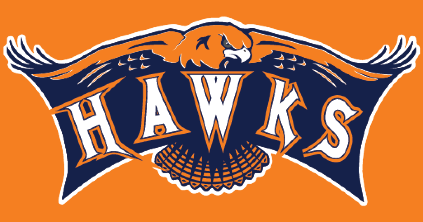 